ORDENAGAILUKO PRAKTIKAK 33.1. ProblemaAltzairuzko plaka baten eroankortasun termikoa 15 [W/m K] da eta bere baitan doan korronte elektriko batek honako bero sorkuntza bolumetrikoa eragiten dio egen(x) = 120·105·x3 + 78·105·x2 [W/m3] (non x [m]-tan dagoen). Plakaren x = 0 [m] gainazala 35ºC-tan mantentzen da. Ordea, x = 0,1 [m] gainazalak beroa konbekzioz galtzen du 5ºC-an dagoen airera konbekzio bidezko bero transferentzia koefizientea 8 [W/m2ºC] delarik. Plakaren x = 0,1 [m] gainazalak 0,8 emisibitatea dauka eta plakaren gainazal hau inguratzen duten gainazalek 0ºC-ko bataz besteko tenperatura daukate.a) Kalkula ezazu tenperatura x = 0,1 [m]-tan.b) Kalkula ezazu konbekzio gehi erradiazio bidezko bero fluxua ingurunerantz x = 0,1 [m]-tan.c) Kalkula ezazu kondukzioz bero fluxua x = 0,1 [m]-tan.d) Kalkula ezazu kondukzioz bero fluxua x = 0 [m]-tan.Egizu programa bat zeinak nodo kopurua (M) aldatzea baimentzen duen. Probatu aurreko emaitzak kalkulatzera 4, 10, 50, 100 eta 1000 nodorekin. Irudikatu tenperatura distribuzioak kasu guztietarako.  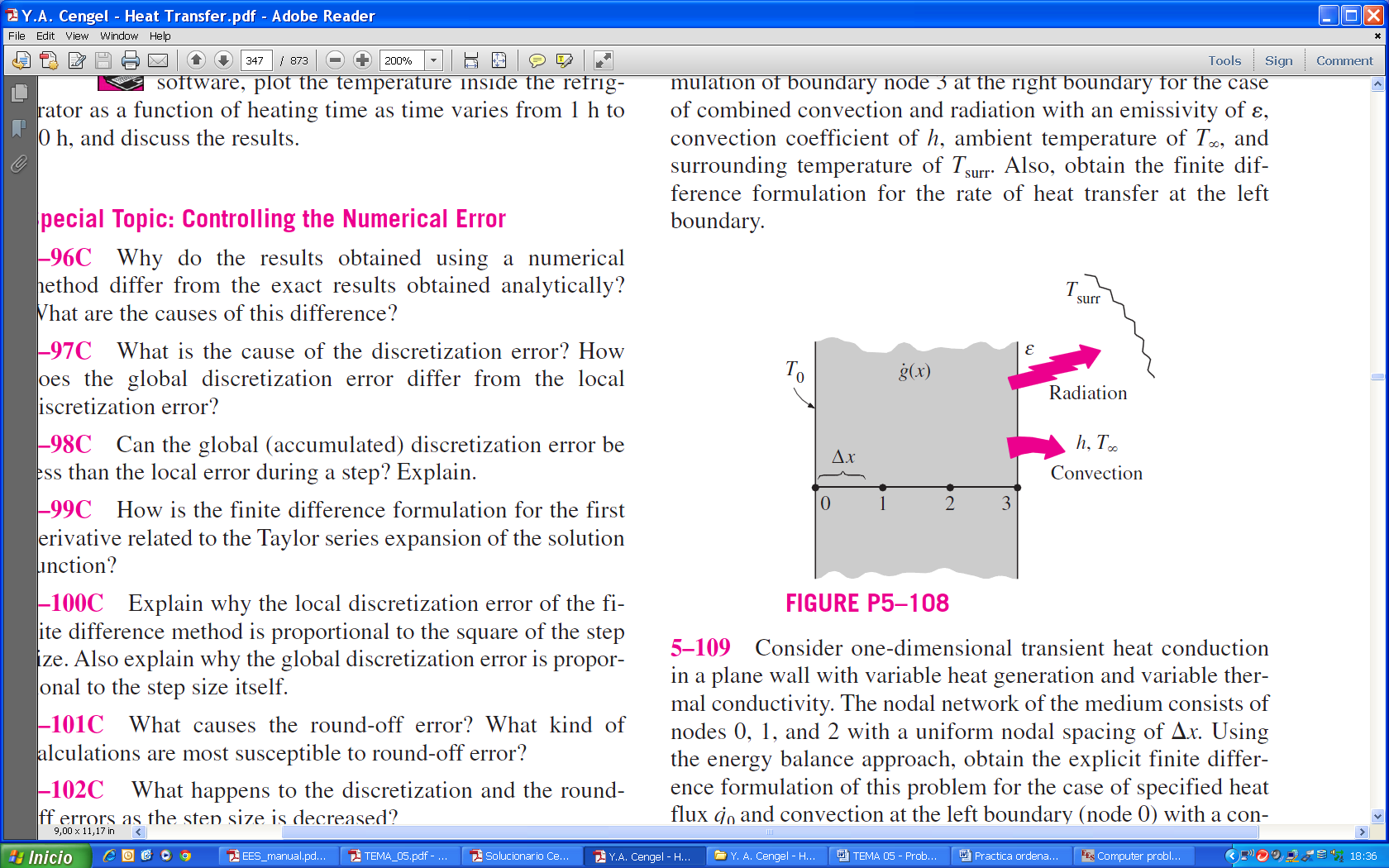 1 IRUDIA: 3.1 problema egiteko eskema.SOLUZIOA{COMPUTER PROBLEM 3.1}{DEFINE UNITS}{Data}L = 0,1	{m}k = 15	{W/m C}{e_gen = 12000000*x^3 + 7800000*x^2}	{W/m^3 or W/m}{A = 0 	{m^2}}{Boundary conditions}T_0  = 35	{ºC}h = 8	{W/m^2 ºC}T_air = 5	{ºC}emis = 0,8	{-}T_surr = 0+ 273	{K}sigma = 5,67*10^(-8)	{W/m^2 K^4}{Initial conditions}{Grid: space and time}M = 4	{Number of intervals - NOTE: this number equals to the last node number because counting starts in zero}dx = L/M	{m}x[0] = 0	{NODE 0 - Position [m]}e_gen[0] = 12000000*x[0]^3 + 7800000*x[0]^2	{NODE 0 - Heat generation [W/m^3]}DUPLICATE i=1;M	x[i] = x[i-1] + dx	{NODE i - Position [m]}	e_gen[i] = 12000000*x[i]^3 + 7800000*x[i]^2	{NODE i - Heat generation [W/m^3]}END{SOLUTION}{Boundary nodes}T[0] = T_0	{ºC}h*(T_air-T[M]) + emis*sigma*(T_surr^4 - (T[M]+273)^4)+k*(T[m-1]-T[M])/dx+e_gen[M]*dx/2 = 0 {NODE M - [W/m^2]}{Central nodes}DUPLICATE j=1;M-1	(T[j-1] - 2*T[j] + T[j+1])/dx^2 + e_gen[j]/k = 0	{NODE j - Temperature [ºC]}END{Question a}T_surface = T[M]	{ºC}{Question b}q_surface_AMBIENT =h*(T[M]-T_air) + emis*sigma*((T[M]+273)^4-T_surr^4)	{W/m^2}{Question c}q_surface_COND_M = -k*(T[M]-T[M-1])/dx	{W/m^2}gen_M = e_gen[M]*dx/2	{W/m^2}q_surface_CONDplusGEN_M = q_surface_COND_M + gen_M 	{W/m^2}{Question d}q_surface_COND_0 = -k*(T[1]-T[0])/dx	{W/m^2}gen_0 = e_gen[0]*dx/2	{W/m^2}q_surface_CONDplusGEN_0 = q_surface_COND_0 - gen_0 	{W/m^2}3.2. ProblemaAurreko problema berriro kontsideratu baina orain plakaren x = 0 [m] aurpegia guztiz isolatuta dago eta x = 0,1 [m] aurpegian erradiazio bidezko bero trukaketa mesprezagarria da. Gainontzeko parametroak 3.1 problemaren berdinak dira.a) Kalkulatu tenperatura x = 0,05 [m]-tan.b) Kalkulatu kondukzio bidezko bero fluxua x = 0,05 [m]-tan (j = M/2). OHARRA: kalkula ezazu bero fluxua tenperatura eremuaren deribatua kalkulatzeko honako aukerak erabiliz: DERIBATU PROGRESIBOA: DERIBATU ERREGRESIBOA: DERIBATU ZENTRALA: c) Kalkula ezazu konbekzio bidezko bero fluxua x = 0,1 [m]-tan.d) Kalkula ezazu kondukzio bidezko bero fluxua x = 0,1 [m]-tan. ¿Deribatu zentrala erabili daiteke? ¿Zer gertatzen da deribatu erregresiboaz kalkulatutako kondukzio bidezko bero fluxuarekin konbekzio bidezko bero fluxuarekin konparatzean?e) Kalkula ezazu plakaren baitan x = 0 [m]-tik x = 0,05 [m]-tara sortutako beroa [W/m2] eta x = 0 [m]-tik x = 0,1 [m]-tara sortutako beroa [W/m2]. Konpara itzazu aurreko galderen emaitzekin.NOTA: Egizu programa bat zeinak tarte kopurua (M) aldatzea baimentzen duen. Birkalkulatu aurreko emaitza guztiak 4, 10, 50, 100 eta 1000 tarterekin. Irudikatu tenperatura distribuzioak kasu guztietarako.  SOLUZIOA{COMPUTER PROBLEM 3.2}{DEFINE UNITS}{Data}L = 0,1	{m}k = 15	{W/m C}{e_gen = 12000000*x^3 + 7800000*x^2}	{W/m^3 or W/m}{A = 0 	{m^2}}{Boundary conditions}q_0  = 0	{W/m^2}h = 8	{W/m^2 ºC}T_air = 5	{ºC}{Initial conditions}{Grid: space and time}M = 4	{Number of intervals - NOTE: this number equals to the last node number because counting starts in zero}dx = L/M	{m}x[0] = 0	{NODE 0 - Position [m]}e_gen[0] = 12000000*x[0]^3 + 7800000*x[0]^2	{NODE 0 - Heat generation [W/m^3]}DUPLICATE i=1;M	x[i] = x[i-1] + dx	{NODE i - Position [m]}	e_gen[i] = 12000000*x[i]^3 + 7800000*x[i]^2	{NODE i - Heat generation [W/m^3]}END{SOLUTION}{Boundary nodes}k*(T[1]-T[0])/dx + e_gen[0]*dx/2 = 0 	{NODE M - [W/m^2]}h*(T_air-T[M]) + k*(T[m-1]-T[M])/dx+e_gen[M]*dx/2 = 0 	{NODE M - [W/m^2]}{Central nodes}DUPLICATE j=1;M-1	(T[j-1] - 2*T[j] + T[j+1])/dx^2 + e_gen[j]/k = 0	{NODE j - Temperature [ºC]}END{Question a}T_005 = T[M/2]	{ºC}{Question b}q_005_PROGRES = -k*(T[M/2+1]-T[M/2])/dx	{W/m^2}q_005_REGRES = -k*(T[M/2]-T[M/2-1])/dx	{W/m^2}q_005_CENTRAL = -k*(T[M/2+1]-T[M/2-1])/(2*dx)	{W/m^2}{Question c}q_01_CONV = h*(T[M] - T_air)	{W/m^2}{Question d}q_01_COND = -k*(T[M]-T[M-1])/dx	{W/m^2}q_01_NODEgen = e_gen[M]*dx/2	{W/m^2}q_01_CONDplusGEN = q_01_COND + q_01_NODEgen		{W/m^2}{Question e}q_005_GEN = 120*(10^5)*(0,05^4)/4+78*(10^5)*(0,05^3)/3	{W/m^2}q_01_GEN = 120*(10^5)*(0,1^4)/4+78*(10^5)*(0,1^3)/3	            {W/m^2}